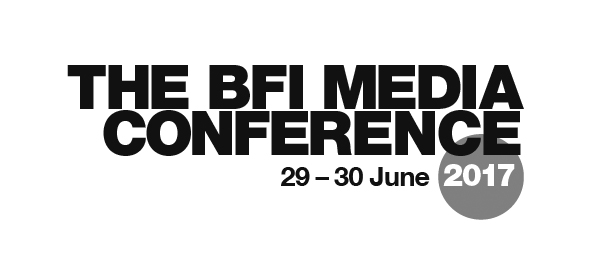 APPLICATION FORM Please complete this form and return it with payment to BFI Media Conference, BFI Southbank, Belvedere Road, London SE1 8XT or mediaconference@bfi.org.uk. This form + your Optional Sessions Selection Form + payment confirm your place. PAYMENT MUST BE MADE WITH YOUR APPLICATION FORM.  Payment confirmation will be provided by email but we cannot provide invoices.  Please include card details below, or make cheques payable to the British Film Institute.Do you have any access requirements? If so, please contact us to discuss how we can provide for your needs.Any queries, please contact us by email or on 020 7815 1329Please use BLOCK capitals. This form covers ONE applicant only. Each applicant must complete an individual Application Form. FULL NAMEJOB TITLESCHOOL/COLLEGE/BUSINESS ADDRESS							POST CODEWORK TELEPHONE					MOBILE or HOME TELEPHONEE-MAILPlease print clearly!Please tick appropriate boxPayment by Credit/Debit CardCredit Card Type       Visa       MasterCard       Switch/MaestroCard No. _____/_____/_____/_____/_____/_____/_____/_____/_____/_____/_____/_____/_____/_____/_____/_____/Security Code _____/_____/_____		Issue number (If applicable) _________________________________________________Name as printed on card  _____________________________________________________________________________________________Expiry date__________________________________________	Issue date  ______________________________________________Billing address (if different from above)Payment by Cheque - If enclosing a cheque with your Application Form and Session Selection Form, please tick here            Last thing! How did you find out about the conference? Leaflet      Eflyer      Website      Twitter      Colleague      Other EARLY BIRD Booking before 26 MayBooking after 26 May One full place: £270 One full place: £320 Two full places: £240 each Two full places: £300 each Three or more full places: £215 each Three or more full places: £265 each Thurs 30   Fri 1  (£200 Day Rate) Thurs 30   Fri 1  (£225 Day Rate) One full Concessionary/PGCE place: £120 One full Concessionary/PGCE place: £145